AANVRAGERNaam: ……………………………………………		Voornaam: ………………..…………………………….….Straat:……….……………………………………………………………………………………………   Nummer:……………….…Postcode:…………………Gemeente:…………………………………………………………………………………………………Telefoon: …………………………….…………………...  		GSM: ……………………………………….…………………Fax: …………………………………..……………….…  		e-mail: ……………….………………………….…………….FACTURATIEGEGEVENS (indien deze afwijken van de aanvrager)Benaming: …………………………………………………………………………………………..………………….………………..Straat:……….……………………………………………………………………………………………   Nummer:……………….…Postcode:…………………Gemeente:…………………………………………………………………………………………………Telefoon: …………………………….…………………...  		GSM: ……….…………………………………………………Fax: …………………………………..……………….…  		e-mail: ……………….………….…………………………….PLAATS EN TIJDSTIP VAN HET OPLATENAdres en/of coördinatenStraat:……….……………………………………………………………………………………………   Nummer:……………….…Postcode:………………..Gemeente:…………………………………………………………………………………………………..Coördinaten:………………………………………………………………………………………………….Datum: …………………………………………		Uur: …………………..………….……………..KENMERKEN VAN DE ACTIVITEITAantal ballonnetjes: …………………… Nagenoeg gelijktijdig los te laten* Gespreid over de volgende periode los te laten*:……………………………	* Kruis één vakje aan In groepen van …….. ballonnetjes los te laten*Verklaring van de aanvrager:De ballonnetjes voldoen aan de verplichte kenmerken van een speelgoedballon vermeld in circulaire GDF-12 §3.1.2. Ze worden niet samengebonden, en vormen geen trossen.AANGEVRAAGD OP: ………/……………../…….…………....	HANDTEKENING VAN DE AANVRAGER: .................................................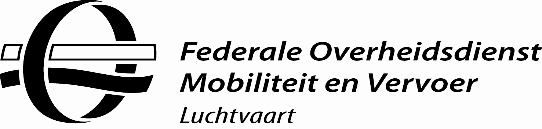 Aanvraagformulier indienen bij hetDirectoraat-generaal LuchtvaartDirectie Luchtruim, Luchthavens en SupervisieLuchthavensCity AtriumVooruitgangstraat 56 – 1210 Brussel: 02 277 43 11BCAA.Airports@mobilit.fgov.beAanvraagformulier indienen bij hetDirectoraat-generaal LuchtvaartDirectie Luchtruim, Luchthavens en SupervisieLuchthavensCity AtriumVooruitgangstraat 56 – 1210 Brussel: 02 277 43 11BCAA.Airports@mobilit.fgov.beDIRECTORAAT-GENERAAL LUCHTVAARTOPLATEN VAN BALLONNETJESToelatingsaanvraagDIRECTORAAT-GENERAAL LUCHTVAARTOPLATEN VAN BALLONNETJESToelatingsaanvraag BTW-nummer*: ………………………………………………….…………….* Kruis één vakje aan Ondernemingsnummer*: ………………………………………………….…………….* Kruis één vakje aan Rijksregisternummer*: ………………………………………………….…………….* Kruis één vakje aan BTW-nummer*: ……………………………………….……..………………….* Kruis één vakje aan Ondernemingsnummer*: ……………………………………….……..………………….* Kruis één vakje aan Rijksregisternummer*: ……………………………………….……..………………….* Kruis één vakje aan